Rappel :La formation des questions en anglais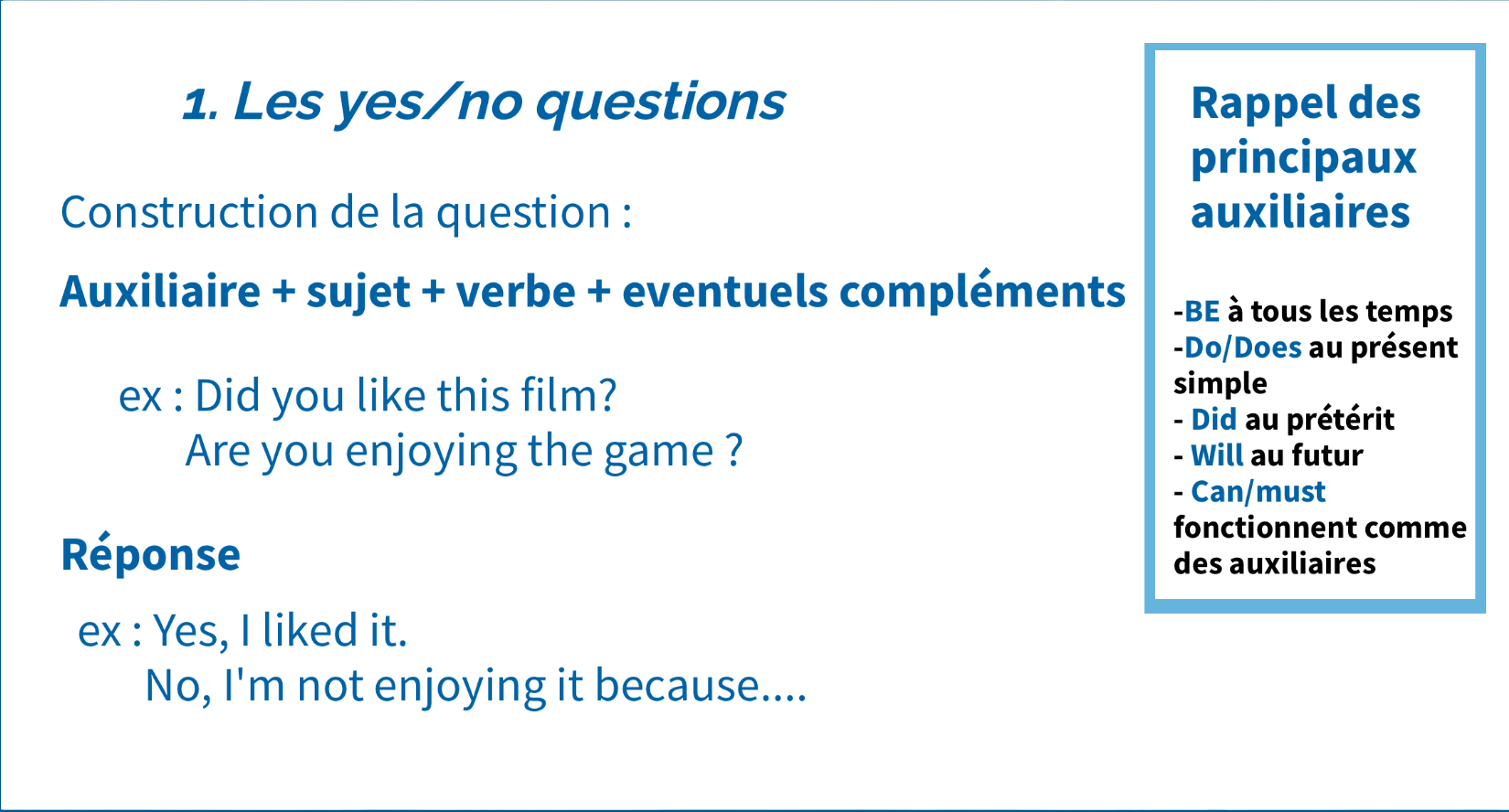 ***Exercice : Préparez 10 à 15 questions à poser à votre voisin. 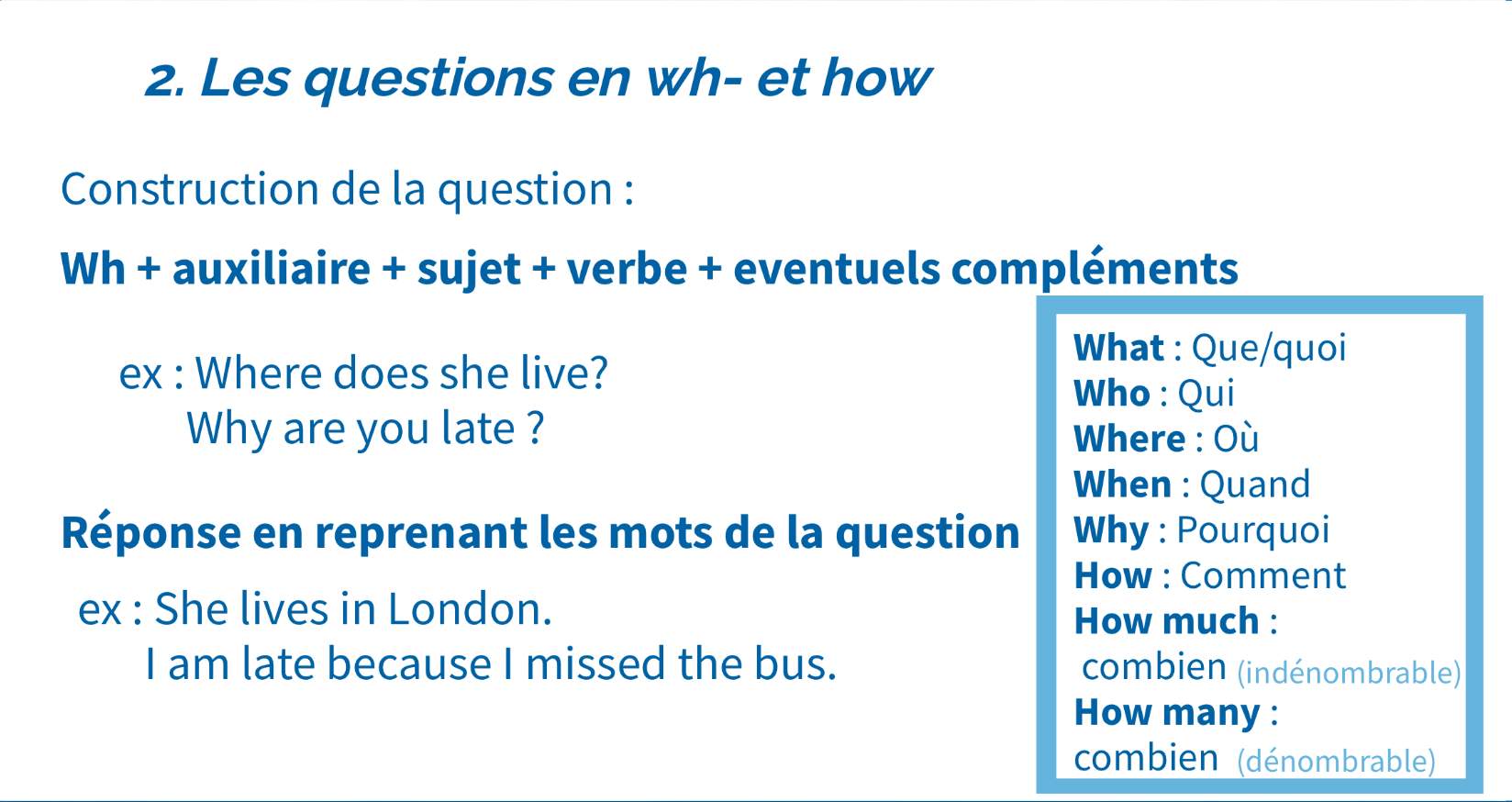 